№ п/пНаименование товара, работ, услугЕд. изм.Кол-воТехнические, функциональные характеристикиТехнические, функциональные характеристики№ п/пНаименование товара, работ, услугЕд. изм.Кол-воПоказатель (наименование комплектующего, технического параметра и т.п.)Описание, значениеДельфинКАЧ-04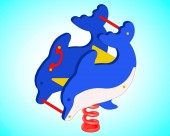 Шт. 1ДельфинКАЧ-04Шт. 1Высота  (мм) 900 (± 10мм)ДельфинКАЧ-04Шт. 1Длина  (мм)1200 (± 10мм)ДельфинКАЧ-04Шт. 1Ширина  (мм)470 (± 10мм)ДельфинКАЧ-04Шт. 1Применяемые материалыПрименяемые материалыДельфинКАЧ-04Шт. 1Конструктивные особенности качалка на пружине в виде дельфина состоящая из:-  пружины  диаметром не менее 126 мм, высотой не менее 400мм из прута диаметром не менее 26 мм  расстояние между витками не менее 12 мм в любом положение на постаменте;- спинки, сидения и двух боковых стенок (из влагостойкой фанеры толщиной не менее 18 мм). Сиденье утопить в отфрезерованные пазы в боковых стенках;- двух металлических перекладин сечением не менее 27 мм;- ручки вспомогательной  в кол-ве 2 шт. должна быть выполнена  из металлической трубы диметром не менее 22 мм и толщиной стенки 2.5 мм  с двумя штампованными ушками, выполненными из листовой стали толщиной не менее 4мм, под 2 мебельных болта- декоративные накладки в виде тела дельфина (из влагостойкой фанеры толщиной не менее 18 мм).Все фанерные элементы должны иметь скруглённые кромки диаметром  не менее 20мм.ДельфинКАЧ-04Шт. 1Заглушкидолжны быть пластиковые, разных цветов, на места резьбовых соединений. ДельфинКАЧ-04Шт. 1Материалывлагостойкая фанера марки ФСФ сорт не ниже 2/2, Детали из фанеры имеют полиакрилатное покрытие, специально предназначенно для применения на детских площадках, стойкой к сложным погодным условиям, истиранию, устойчивой к воздействию ультрафиолета и влаги. Металл, крашенный порошковой  краской. Метизы должны быть все оцинкованные